§2101.  DefinitionsAs used in this chapter, unless the context otherwise indicates, the following terms have the following meanings.  [PL 1995, c. 694, Pt. B, §2 (NEW); PL 1995, c. 694, Pt. E, §2 (AFF).]1.  Board.  "Board" means a bureau, board or commission listed in Title 10, section 8001 or 8001‑A, other licensor that is affiliated with or is a part of the Department of Professional and Financial Regulation, the Board of Overseers of the Bar or any other state agency or municipality that issues a license authorizing a person to engage in a business, occupation, profession or industry and any state agency, bureau, board, commission or municipality that issues a license or permit to hunt, fish, operate a boat, operate a snowmobile, operate an ATV or engage in any other sporting or recreational activity.[PL 2007, c. 206, §1 (AMD).]2.  Compliance with a support order.  "Compliance with a support order" means that the support obligor has obtained or maintained health insurance coverage if required by a support order and is:A.  No more than 60 days in arrears in making any of the following payments:(1)  Payments in full for current support;(2)  Periodic payments on a support arrearage pursuant to a written agreement with the department; and(3)  Periodic payments as set forth in a support order; and  [PL 2003, c. 396, §7 (NEW).]B.  No more than 30 days in arrears in making payments as described in paragraph A if the obligor has been in arrears for more than 30 days in making payments as described in paragraph A at least 2 times within the past 24 months.  [PL 2003, c. 396, §7 (NEW).][PL 2003, c. 396, §7 (RPR).]3.  Custodial parent.  "Custodial parent" means a parent, caretaker relative or legal custodian of a dependent child who is the child's primary residential care provider.[PL 2015, c. 296, Pt. C, §20 (AMD); PL 2015, c. 296, Pt. D, §1 (AFF).]4.  Dependent child.  "Dependent child" means any minor child who is not emancipated.[PL 1995, c. 694, Pt. B, §2 (NEW); PL 1995, c. 694, Pt. E, §2 (AFF).]5.  Disposable earnings.  "Disposable earnings" means that part of the earnings of any individual remaining after the deduction from those earnings of any amount required by law to be withheld.[PL 1995, c. 694, Pt. B, §2 (NEW); PL 1995, c. 694, Pt. E, §2 (AFF).]6.  Earnings.  "Earnings" means compensation paid or payable for personal services, whether denominated as wages, salary, commission, bonus or otherwise, and specifically includes periodic payments pursuant to pension or retirement programs, or insurance policies of any type, and all gain derived from capital, from labor or from both combined, including profit gained through sale or conversion of capital assets, and unemployment compensation benefits and workers' compensation benefits.[PL 1995, c. 694, Pt. B, §2 (NEW); PL 1995, c. 694, Pt. E, §2 (AFF).]7.  License.  "License" means a license, certification, registration, permit, approval or other similar document evidencing admission to or granting authority to engage in a profession, occupation, business or industry, and a license or permit to hunt, fish, operate a boat, operate a snowmobile, operate an ATV or engage in any other sporting or recreational activity, but does not mean a registration, permit, approval or similar document evidencing the granting of authority to engage in the business of banking pursuant to Title 9‑B.[PL 2007, c. 206, §2 (AMD).]8.  Licensee.  "Licensee" means an individual holding a license, certification, registration, permit, approval or other similar document evidencing admission to or granting authority to engage in a profession, occupation, business or industry except an individual holding a registration, permit, approval or similar document evidencing the granting of authority to engage in the business of banking pursuant to Title 9‑B.[PL 1995, c. 694, Pt. B, §2 (NEW); PL 1995, c. 694, Pt. E, §2 (AFF).]9.  Order of support. [PL 1997, c. 466, §6 (RP); PL 1997, c. 466, §28 (AFF).]9.  Support order. [PL 1997, c. 683, Pt. B, §9 (RP).]10.  Order for spousal support; order for support; order for costs; spousal support order. [PL 1997, c. 537, §28 (RP); PL 1997, c. 537, §62 (AFF).]11.  Public assistance.  "Public assistance" means money payments and medical care furnished to or on behalf of dependent children by the State.  It does not include assistance furnished by a political subdivision.[PL 1995, c. 694, Pt. B, §2 (NEW); PL 1995, c. 694, Pt. E, §2 (AFF).]12.  Responsible parent.  "Responsible parent" means the parent of a dependent child.[PL 2015, c. 296, Pt. C, §20 (AMD); PL 2015, c. 296, Pt. D, §1 (AFF).]13.  Support order.  "Support order" means a judgment, decree or order, whether temporary, final or subject to modification, issued by a court or an administrative agency of competent jurisdiction for the support and maintenance of a child, including a child who has attained the age of majority under the law of the issuing state, or a child and the parent with whom the child is living, that provides for monetary support, health care, arrearages or reimbursement and may include related costs and fees, interest and penalties, income withholding, attorney's fees and other relief.[PL 1997, c. 466, §7 (NEW); PL 1997, c. 466, §28 (AFF).]SECTION HISTORYPL 1995, c. 694, §B2 (NEW). PL 1995, c. 694, §E2 (AFF). PL 1997, c. 466, §§5-7 (AMD). PL 1997, c. 466, §28 (AFF). PL 1997, c. 537, §§26-28 (AMD). PL 1997, c. 537, §62 (AFF). PL 1997, c. 683, §B9 (AMD). PL 2003, c. 396, §7 (AMD). PL 2007, c. 206, §§1, 2 (AMD). PL 2015, c. 296, Pt. C, §20 (AMD). PL 2015, c. 296, Pt. D, §1 (AFF). The State of Maine claims a copyright in its codified statutes. If you intend to republish this material, we require that you include the following disclaimer in your publication:All copyrights and other rights to statutory text are reserved by the State of Maine. The text included in this publication reflects changes made through the First Regular and First Special Session of the 131st Maine Legislature and is current through November 1, 2023
                    . The text is subject to change without notice. It is a version that has not been officially certified by the Secretary of State. Refer to the Maine Revised Statutes Annotated and supplements for certified text.
                The Office of the Revisor of Statutes also requests that you send us one copy of any statutory publication you may produce. Our goal is not to restrict publishing activity, but to keep track of who is publishing what, to identify any needless duplication and to preserve the State's copyright rights.PLEASE NOTE: The Revisor's Office cannot perform research for or provide legal advice or interpretation of Maine law to the public. If you need legal assistance, please contact a qualified attorney.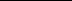 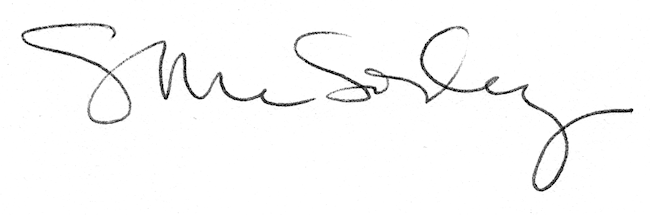 